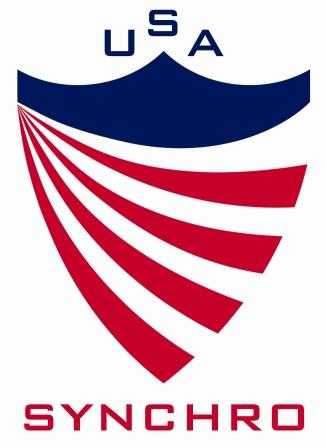 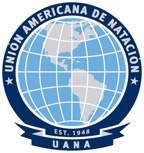 Certificate of AppreciationPresented to:Name of Official, Participant, Coach, etcIn Recognition for Officiating, Participating etc.7th UANA Pan AmericanSynchronized Swimming ChampionshipsOn August 10-16, 2014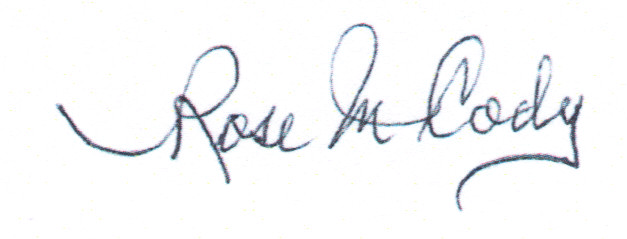 ____________________________________________________________________Rose Cody, UANA Technical Synchronized Swimming Chair